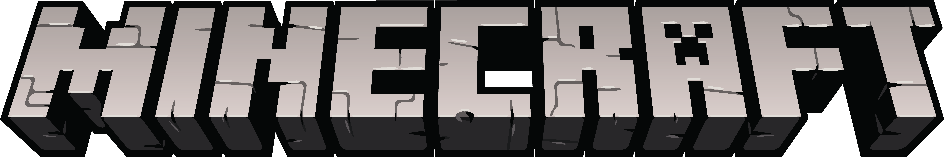 Minecraft Franchise Fact SheetApril 2021Minecraft Developed by Mojang Studios, Minecraft’s unified Bedrock version on the C++ codebase enables most devices to receive simultaneous updates, cross-platform multiplayer, and roaming downloads/purchases from the in-game Minecraft Marketplace. Minecraft: Java Edition Minecraft: Java Edition is the franchise’s oldest-running edition of Minecraft specific to players on Java PC. It has cross-platform multiplayer between Windows, Linux and macOS, and supports user-created skins and modes.Minecraft: Education EditionMinecraft: Education Edition offers more than 500 free lessons and curriculum across school subjects, including coding, with content developed in collaboration with Houghton Mifflin Harcourt, NASA, World Wildlife Federation, Code.org, United for Wildlife, the Roald Dahl Estate and more. Minecraft: China EditionMinecraft: China Edition is a localized edition for Mainland China, developed by Mojang Studios and NetEase. There is also a separate Minecraft: China Education Edition co-developed by JingDong to be used by educators and students in Mainland China. Minecraft Legacy/Console Editions Legacy editions are the versions of Minecraft that are still playable but no longer supported and do not receive updates or connect to any other version.Minecraft DungeonsMinecraft Dungeons is an action-adventure game inspired by classic dungeon crawlers set in the Minecraft universe.  Players can brave the dungeons alone or join up to three other players to battle together through action-packed, treasure-stuffed, wildly varied levels in an epic quest to save the villagers and take down the evil Arch-Illager. For more information, visit www.minecraft.net/en-us/dungeons/.ADDITIONAL MINECRAFT FRANCHISE INFORMATIONFranchise Stats & Player Figures:More people are playing Minecraft than ever before with up to 139 million players each month.Minecraft has sold more than 238 million copies to-date in every country and territory in the world, including Antarctica and Vatican City.There are more than 400 million registered Minecraft players in China.Minecraft was the most-watched game on YouTube in 2020 with over 200 billion views.The average Minecraft player age is 27 in North America and Europe.90 percent of the U.S. online population is aware of the Minecraft brand.More than 50 percent of kids age 9-11 play Minecraft in North America and Europe.Minecraft: Education Edition” Stats:More than 35 million students and teachers are licensed to use Minecraft: Education Edition in 115 countries.Since 2015, educators around the world have completed 150 million Minecraft Hour of Code sessions through a partnership between Microsoft and Code.org.In 2020, Minecraft: Education Edition saw a 150% increase in the number of unique players year over year.There were more than 63M downloads of “Minecraft Education Collection” content in the first six months after it was released in the Minecraft Marketplace in March 2020.Consumer Products:Minecraft has partnered with major global retailers and licensees including Uniqlo, LEGO, Mattel, Havaianas, Pottery Barn Kids, Jay Franco, Penguin Random House and more to create unforgettable products for our community. 
We’re excited to see how the Minecraft consumer products business continues to grow and impact our community, which currently spans 86 countries and over 100 product categories.Accolades and Awards: Minecraft is the best-selling video game of all time, and also one of the highest rated (93 Metascore).In 2021, Minecraft Official Novels, the series by author Max Brooks and publisher Del Rey, landed the New York Times’ Children’s Series Bestseller list, among other bestsellers like Harry Potter, Diary of a Wimpy Kid, and others.In 2020 and 2019, Minecraft won the Golden Joystick “Still Playing” Award In 2019, Minecraft was named as one of the best, most influential, or defining games of the decade by CNET, Eurogamer, Forbes, VentureBeat and more. In 2018, Minecraft: Java Edition was nominated in the Favorite Video Game category for the Nickelodeon Kids’ Choice Awards.In 2018, Minecraft was ranked the #12 Game of All Time in Game Informer’s 300th issue.In 2017, Minecraft received the Double Platinum PlayStation Award for exceeding 2M in sales on PlayStation Platforms in Japan, with only 13 other titles receiving this award since 1995. Minecraft has been the only game developed and published by a non-Japanese company to receive this award.Philanthropic EffortsBlock by Block began in 2012 with the radical idea of integrating Minecraft into public space planning to get community members more involved. The Block by Block Foundation empowers communities to turn neglected urban spaces into vibrant places that improve quality of life for all. Learn more here: https://www.blockbyblock.org/During the summer of 2018 following the release of the Update Aquatic, Minecraft partnered with The Nature Conservancy to install BioRock structures off the coast of Cozumel, Mexico to support coral restoration. Our community also placed 10 million coral blocks underwater to unlock a $100,000 donation from Minecraft to The Nature Conservancy, and on World Oceans Day, we announced that a portion of proceeds from an underwater-themed game DLC pack would be donated to The Nature Conservancy.In partnership with the World Wildlife Fund (WWF) and following the introduction of Cats & Pandas to Minecraft in 2018, our community collectively placed 10 million bamboo blocks in-game to unlock a $100,000 donation from Minecraft to the World Wildlife Fund. Additionally, timed with Minecraft’s 2019 Buzzy Bees game update, Minecraft donated $100,000 to support honeybee conservation and donated net proceeds from a bees-themed game DLC pack to WWF’s conservation efforts.In-line with the Village and Pillage game update in April 2019, the Minecraft player community helped raise more than $100,000 for charity: water as part of the organization’s “Weekend for Water” livestreaming event to bring clean water to more than 3,000 people worldwide.BOILERPLATES & ASSETS:MinecraftMinecraft is the best-selling video game in history with up to 139 million monthly active players and more than 238 million copies sold worldwide. At its core, Minecraft is a game about placing blocks and going on adventures.  The Minecraft franchise continues to reach new players through ongoing game updates, new games like Minecraft: Education Edition and Minecraft Dungeons, a diverse line of consumer products, a growing library of Marketplace content, books and an upcoming major motion picture.  Minecraft is available on 22 platforms: Xbox Series X|S, PlayStation 5, Xbox One, PlayStation 4, Nintendo Switch, Fire TV, Windows, Mac OS, Windows 10, Linux (Java Edition), iOS, Windows 10 Mobile, Android, Kindle Fire, Oculus Rift, Gear VR, Windows MR, Xbox 360, PlayStation 3, PlayStation Vita, Wii U, New Nintendo 3DS (includes New Nintendo 3DS).Mojang StudiosMojang Studios is best known as the developer of Minecraft. In 2014, Mojang Studios joined Xbox Game Studios to continue work on Minecraft and bring their vision, creative energy and innovative mindset to the development of future games including Minecraft Dungeons.MicrosoftMicrosoft (Nasdaq “MSFT” @microsoft) is the leading platform and productivity company for the mobile-first, cloud-first world, and its mission is to empower every person and every organization on the planet to achieve more.For assets, please visit: https://news.xbox.com/en-us/media/For more information, press only: XboxPress@assemblyinc.comTitleDeveloperPublisherPlatform(s)Launch DateMinecraft Mojang StudiosXbox Game StudiosAndroid & iOS8/16/11Minecraft Mojang StudiosXbox Game StudiosKindle Fire 9/13/12Minecraft Mojang StudiosXbox Game StudiosWindows 10 PC7/29/15Minecraft Mojang StudiosXbox Game StudiosGear VR4/27/16Minecraft Mojang StudiosXbox Game StudiosOculus Rift8/15/16Minecraft Mojang StudiosXbox Game StudiosFire TV12/19/16Minecraft Mojang StudiosXbox Game StudiosXbox One9/20/17Minecraft Mojang StudiosXbox Game StudiosWindows MR11/21/17Minecraft Mojang StudiosXbox Game StudiosNintendo Switch6/21/18Minecraft Mojang StudiosXbox Game StudiosPlayStation 412/10/19Xbox Series X|S11/10/20PlayStation 5
*via PS4 backward compatibility11/12/20 TitleDeveloperPublisherPlatform(s)Launch DateMinecraft: Java EditionMojang StudiosXbox Game StudiosWindows Mac OS XLinux5/17/09TitleDeveloperPublisherPlatform(s)Launch DateMinecraft: Education EditionMojang StudiosXbox Game StudiosmacOSiPadWindows11/1/16Chromebooks8/10/20EditionDeveloperPublisherPlatform(s)Launch DateMinecraft: China EditionMojang Studios/NetEaseXbox Game StudiosXbox One7/29/15Minecraft: China EditionMojang Studios/NetEaseXbox Game StudiosWindows 107/14/15Minecraft: China EditionMojang Studios/NetEaseXbox Game StudiosPlayStation 41/09/18Minecraft: China EditionMojang Studios/NetEaseNetEaseAndroidiOSPC Java9/15/17Minecraft China: Education EditionMojang Studios/JingDongXbox Game StudiosWindows PC (7+)macOS9/1/19EditionDeveloperPublisherPlatform(s)Launch DateMinecraft: Console Editions (legacy) Mojang Studios/4J Studios Xbox Game Studios Xbox 3605/9/12Minecraft: Console Editions (legacy) Mojang Studios/4J Studios Xbox Game Studios PlayStation 312/17/13Minecraft: Console Editions (legacy) Mojang Studios/4J Studios Xbox Game Studios PS Vita10/14/14Minecraft: Console Editions (legacy) Mojang Studios/4J Studios Xbox Game Studios Wii U12/17/15Minecraft: Console Editions (legacy) Mojang Studios/4J Studios Xbox Game Studios New Nintendo 3DS (developed by Other Ocean Interactive)9/13/17TitleDeveloperPublisherPlatform(s)Launch DateMinecraft DungeonsMojang StudiosXbox Game Studios, Double ElevenXbox OneWindowsNintendo SwitchPlayStation 45/26/20